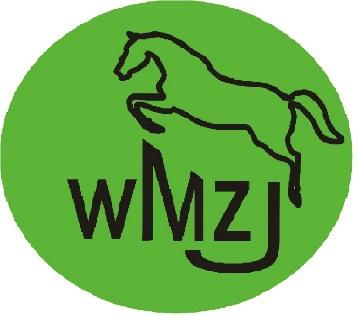 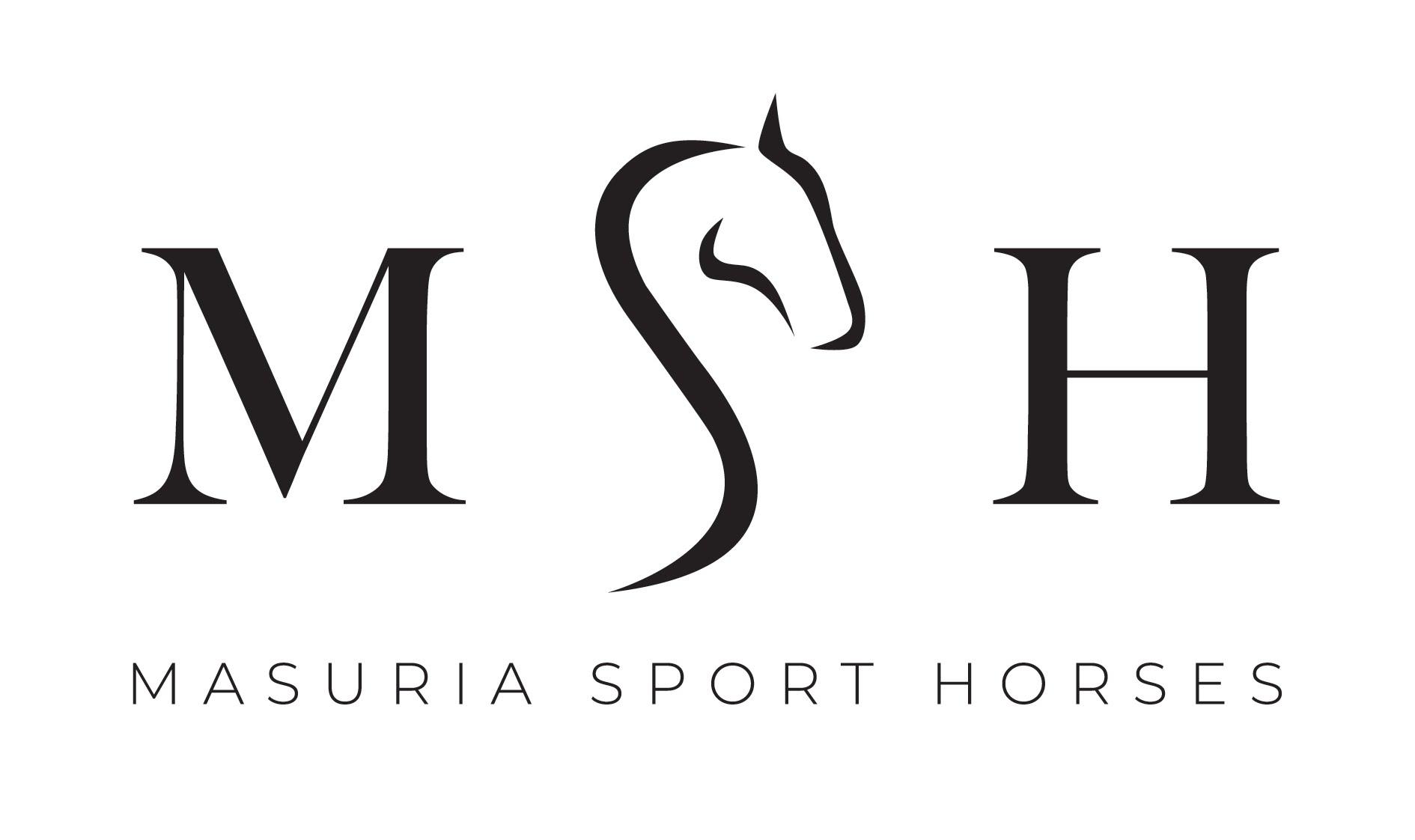 PROPOZYCJEREGIONALNYCH I TOWARZYSKICH ZAWODÓW  W UJEŻDŻENIU 3.06.2023 W STADZIE OGIERÓW W KĘTRZYNIERanga zawodów:		ZT i ZRAdres:				Stado Ogierów w Kętrzynie, ul. Bałtycka 1, 11-401 KętrzynTelefon kontaktowy:		535123401, 662251410Biuro zawodów:		Dorota Waraksa, Anita RanuszkiewiczSędzia Główny:			Patrycja ModlińskaSędzia:				Paweł KleszczKomisarz:			Magdalena JarmułaLekarz weterynarii:		Dariusz SzklarFormalnym potwierdzeniem posiadanej licencji jest wpis w zestawieniach aktualnych licencji na stronie http://artemor.pzj.pl/Overview# bez licencji zawodnik może być nie dopuszczony do startu.Termin zgłoszeń:		1.06.2023Zgłoszenia przez:		panel zgłoszeń zawodykonne.com Przedpłatę za boks  w wysokości 150  PLN należy wpłacić najpóźniej w terminie zgłoszeń ostatecznych tj. do  1.06.2023 na konto organizatora Klub Jeździecki Stado Kętrzyn :  BNP PARIBAS 98 2030 0045 1110 0000 0278 4860 w tytule : zawody boksPo wycofaniu konia po terminie zgłoszeń ostatecznych, tj. po 1.06.2023 opłaty za boks nie podlegają zwrotowi. Dokonane opłaty w przypadku wycofania konia przed terminem zgłoszeń ostatecznych są zwracane w wysokości 100%.RUNDA L ZT L1,L2RUNDA L ZR L3, L4RUNDA P ZR P1, P3RUNDA N ZR N4, N5RUNDA C ZR C1, C2Organizator zapewnia floo dla minimum 25% zawodników w każdym konkursie. Nagrody za rundę, w zależności od hojności sponsorów; informacja wkrótce.Szczepienia ochronne przeciwko grypie koni. Obowiązuje następujący schemat szczepień:Szczepienie podstawowe:Pierwsze szczepienie – w dniu rozpoczęcia szczepień.Drugie szczepienie – nie wcześniej niż 21-go dnia i nie później niż 92 dni od pierwszego szczepienia.Szczepienie okresowe:Co 6 miesięcy od ostatniego szczepienia. (jest dopuszczalny 21 dniowy okres karencji)Żadne szczepienie okresowe nie może odbyć się później niż na 7 dni przed przybyciem na zawody.Organizator nie ponosi odpowiedzialności za kradzieże , wypadki oraz inne szkody mogące mieć miejsce podczas zawodów i w trakcie transportu.Np. Psy na terenie zawodów mogą poruszać się wyłącznie na smyczy. Kara za nie przestrzeganie 200 PLN.Organizator może przyjąć zgłoszenie bez wpłaty (wola organizatora), ale jednocześnie zastrzega sobie prawo do odrzucenia zgłoszenia bez wpłaty lub zwiększenia opłat o 50%. Przyjęcie zgłoszenia bez wpłaty minimalnej nie zwalnia Organizatora z możliwości doliczenia 50% opłaty (w przypadku braku wpłaty w terminie).Dokonanie zmiany w zapisach do konkursu (po opublikowaniu list startowych) za zgodą Sędziego Głównego: 40 zł.Organizator nie odpowiada za złe zapisy dokonane przez zgłaszającego (dotyczy również boksów). Po wycofaniu konia po 1.06.2023 opłaty nie podlegają zwrotowi. Dokonane opłaty w przypadku wycofania konia przed terminem zgłoszeń ostatecznych są zwracane w wysokości 100%. W przypadku anulacji zgłoszenia po terminie ostatecznym lub w przypadku, gdy zawodnik nie przyjedzie na zawody zawodnik zobowiązany jest do uregulowania przedpłaty (opłaty minimalnej). Opłata minimalna (przedpłata) jest kosztem przygotowania organizatora do zawodów.Na wszystkich etapach treningu i przygotowań konia do starty w zawodach, dobrostan konia musi stać ponad wszelkimi innymi wymaganiami. Dotyczy to stałej opieki, metod treningu, starannego obrządku, kucia oraz transportu.Konie i jeźdźcy muszą być zdrowi, kompetentni i wytrenowani, zanim wezmą udział w zawodach. Dotyczy to także stosowanych leków, środków medycznych oraz zabiegów chirurgicznych zagrażających dobrostanowi konia lub ciąży klaczy, oraz przypadków nadużywania pomocy medycznej.Zawody nie mogą zagrażać dobrostanowi konia. Należy zwracać szczególną uwagę na teren zawodów, stan techniczny podłoża, warunki stajenne i atmosferyczne, kondycję koni i ich bezpieczeństwo, także podczas podróży powrotnej z zawodów.Należy dołożyć wszelkich starań, aby zapewnić koniom staranną opiekę po zakończeniu zawodów, a także humanitarne traktowanie po zakończeniu kariery sportowej. Dotyczy to właściwej opieki weterynaryjnej, leczenie obrażeń odniesionych na zawodach, spokojnej starości, ewentualnie eutanazji.Polski Związek Jeździecki usilnie zachęca wszystkie osoby działające w sporcie jeździeckim do stałego podnoszenia swojej wiedzy oraz umiejętności dotyczących wszelkich aspektów współpracy z koniem.1.ORGANIZATOR2.OSOBY OFICJALNEPropozycje zatwierdzone dnia 00.00.000 przez KS WMZJ.Oficjalny szablon propozycji zatwierdzony przez Zarząd WMZJ obowiązujący od dnia 01.01.2020r.3.WARUNKI TECHNICZNEOtwarcie stajni2.06.202313.00Zamknięcie stajni3.06.2023Po zakończeniu zawodów Plac Konkursowypiaskowe20 m x 60 mRozprężalniapiaskowe20 m x 60 m Udostępnienie rozprężalni – dotyczy dnia przyjazdu2.06.202314.00-18.004.WARUNKI UCZESTNICTWA I FINASOWEOPŁATAStartowa za rundę150 zł Startowa za jeden konkurs90 złZa boks od konia za całe zawody 150 zł (ilość boksów ograniczona)WYMAGANE DOKUMENTY - ZAWODNICYZawody RegionalneLicencja regionalna lub ogólnopolskaWidoczna w systemie ARTEMORAktualne orzeczenie lekarskie o braku przeciwskazań do uprawiania sportu.Potwierdzenie ubezpieczenia NNWWYMAGANE DOKUMENTY - KONIEZawody regionalnePaszport urzędowy z aktualnymi szczepieniamiLicencja regionalna lub ogólnopolskaWidoczna w systemie ARTEMOR5.PROGRAMDzieńNumerKlasaSobota 1.L1 ZTSobota 2.L2 ZTSobota 3.L3 ZRSobota 4. L4 ZRSobota 5.P1 ZR Sobota 6.P3 ZRSobota 7.N4 ZRSobota 8.9.10.N5 ZRC1 ZRC2 ZR6.NAGRODY6.ZAGADNIENIA WETERYNARYJNE7.DODATKOWE INFORAMACJE OD ORGANIZATORAKODEKS POSTĘPOWANIA Z KONIEM